XYLAZINE WARNING!Xylazine is an animal tranquilizer that is in our drug supply in Rhode Island. Xylazine can increase the risk of overdose and cause drowsiness, unresponsiveness, slow heart rate, and decreased breathing.Drugs contaminated with xylazine do not appear any different.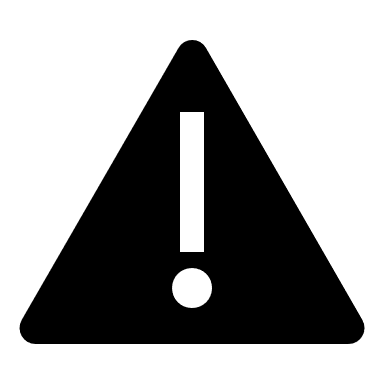 In Case of Overdose: Call 911. Give Narcan every two minutes until breathing returns. Give rescue breaths and chest compressions. If breathing returns, more naloxone is not needed. Put the person in recovery position and monitor them.If xylazine is involved in an overdose the person may resume breathing but not wake up. Wounds: Xylazine may cause sedation for multiple hours, increasing risk of injury from weather exposure, restricted blood flow, falls, or victimization. It is associated with severe and persistent wounds. Wounds may occur even if you do not inject, or in places where you do not inject.XYLAZINE WARNING!Xylazine is an animal tranquilizer that is in our drug supply in Rhode Island. Xylazine can increase the risk of overdose and cause drowsiness, unresponsiveness, slow heart rate, and decreased breathing.Drugs contaminated with xylazine do not appear any different.In Case of Overdose: Call 911. Give Narcan every two minutes until breathing returns. Give rescue breaths and chest compressions. If breathing returns, more naloxone is not needed. Put the person in recovery position and monitor them.If xylazine is involved in an overdose the person may resume breathing but not wake up. Wounds: Xylazine may cause sedation for multiple hours, increasing risk of injury from weather exposure, restricted blood flow, falls, or victimization. It is associated with severe and persistent wounds. Wounds may occur even if you do not inject, or in places where you do not inject.